Elements of a Short Story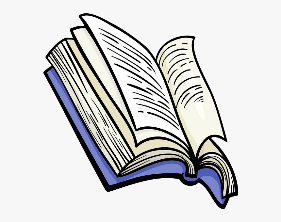 Narrator: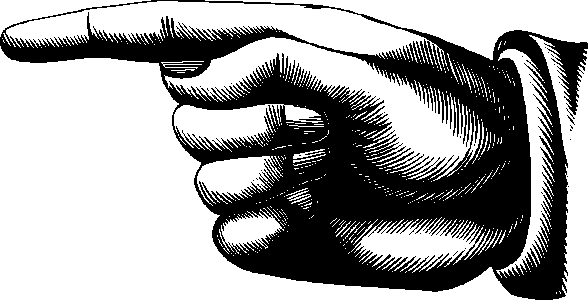 __________________________________________________________________________________________________________________________________________________________________________________________________________________________________________Character: __________________________________________________________________________________________________________________________________________________________________________________________________________________________________________Plot:__________________________________________________________________________________________________________________________________________________________________________________________________________________________________________Theme: __________________________________________________________________________________________________________________________________________________________________________________________________________________________________________Setting:__________________________________________________________________________________________________________________________________________________________________________________________________________________________________________Story title:_____________________________________________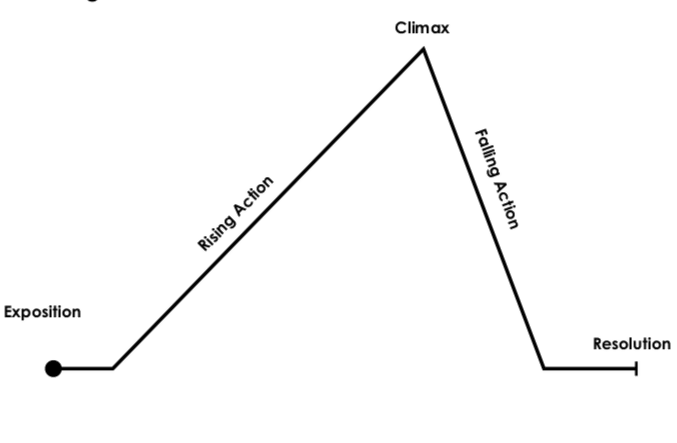 Identify the following:Exposition________________________________________________________________________________________________________________________________________________Conflict________________________________________________________________________________________________________________________________________________Rising Action________________________________________________________________________________________________________________________________________________Climax ________________________________________________________________________________________________________________________________________________Falling Action__________________________________________________________________________________________________________________________Resolution__________________________________________________________________________________________________________________________